Publicado en Madrid el 12/07/2019 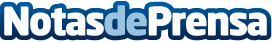 Jorge Ortega busca meterse de nuevo en la lista de los más vendidos con su obra "Errando en la jungla"Después de consagrarse como escritor gracias a "Mi horizonte es mi tumba", el autor vuelve a publicar una novela negra divertida e intrigante a partes igualesDatos de contacto:Editorial TregolamServicios editoriales919 393 317Nota de prensa publicada en: https://www.notasdeprensa.es/jorge-ortega-busca-meterse-de-nuevo-en-la_1 Categorias: Literatura Madrid http://www.notasdeprensa.es